1. Рассмотреть вместе с ребенком картинки. Вспомнить названия каждого времени года. Уточнить последовательность смены времен года. Спросить ребенка, знает ли он, какое время года сейчас? Попросить ребенка назвать время года, предшествующее осени; последующее за осенью. Понаблюдать вместе с ребенком за осенними изменениями в природе.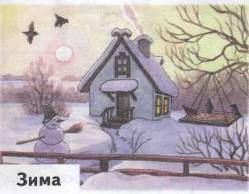 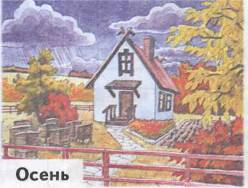 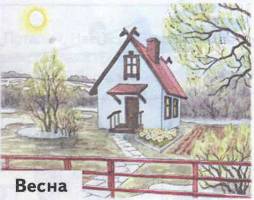 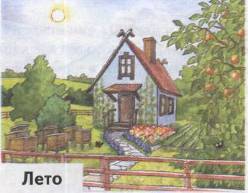 2. Выучить названия осенних месяцев:                             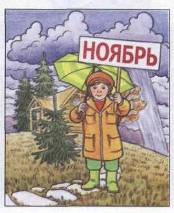 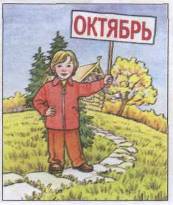 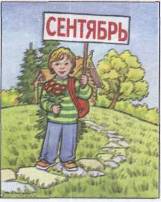 3. Упражнение «Скажи наоборот»: Помоги закончить предложения (Маме – записать). Летом солнце яркое, а осенью ... Летом небо светлое, а ... 	Летом день длинный, а ... Летом тучки ходят высоко, а ... Летом люди одеваются легко, а ... Летом дети отдыхают, купаются, загорают, а ... Летом люди растят урожай, а ... Летом деревья стоят одетые в зеленую листву, а ...4.	Упражнение «Подбирай, называй, запоминай»: Назови как можно больше слов-
определений; слов-действий (Маме – записать).а) Небо осенью (какое?) — хмурое, серое, унылое.Солнце осенью (какое?) — ...	Дождь осенью (какой?) — ...Ветер осенью (какой?) — ...	Листья осенью (какие?) — ...б) Осенью листья (что делают?) — краснеют, желтеют, вянут, сохнут, опадают, кружатся, шуршат.Осенью дождь (что делает?) — ... Осенью солнце (что делает?) — ... Осенью птицы (что делают?) — ... Осенью колхозники (что делают?) — ...Упражнение «Найди ошибки»: Определи и отметьте, чего не бывает осенью.—	Дети загорают, купаются, носят легкую
одежду.Под ногами шуршат сухие разноцветные листья.Набухают почки, распускаются на деревьях
листья.Люди собирают урожай овощей, фруктов.-Дикие животные не делают запасы корма.   